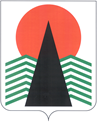 Сельское поселение СентябрьскийНефтеюганский районХанты-Мансийский автономный округ – ЮграАДМИНИСТРАЦИЯ СЕЛЬСКОГО ПОСЕЛЕНИЯ СЕНТЯБРЬСКИЙПОСТАНОВЛЕНИЕп. СентябрьскийО продаже на аукционе в электронной форме муниципального имущества Руководствуясь Федеральным законом от 21 декабря 2001 г. № 178-ФЗ «О приватизации государственного и муниципального имущества», постановлением Правительства Российской Федерации от 27 августа 2012 г. № 860 « Об организации и проведении продажи государственного или муниципального имущества в электронной форме», решение Совета депутатов сельского поселения Сентябрьский от 27 апреля 2023 г. № 262 «Об утверждении программы приватизации муниципального имущества на 2023 год» (в редакции решения Совет депутатов от 19 октября 2023 г. № 10), постановлением администрации сельского поселения Сентябрьский от 21 октября 2019 г. № 102-па «Об утверждении порядка принятия решений об условиях приватизации муниципального имущества муниципального образования сельское поселение Сентябрьский», администрация сельского поселения Сентябрьский, п о с т а н о в л я е т:1. Осуществить продажу на аукционе в электронной форме, путем приватизации муниципального имущества согласно перечню, указанному в приложении к настоящему постановлению. 2. Утвердить способ продажи – аукцион в электронной форме 3. Утвердить аукционную документацию согласно приложению к настоящему постановлению  2. Настоящее постановление подлежит официальному опубликованию (обнародованию) в муниципальном средстве массовой информации - бюллетене «Сентябрьский вестник» и размещению на официальном сайте органов местного самоуправления сельского поселения Сентябрьский. 3. Настоящее постановление вступает в силу со дня его подписания официального опубликования (обнародования).4. Контроль за исполнением настоящего постановления возложить на начальника отдела – Атрощенко И.Ю.Глава поселения                                                                                    А.В. СветлаковПеречень недвижимого имуществаподлежащего приватизации в 2023 годАУКЦИОННАЯ ДОКУМЕНТАЦИЯ по проведению открытого аукциона в электронной форме по продаже муниципального имущества находящегося в собственности муниципального образования сельское поселение Сентябрьскийсельское поселение Сентябрьский2023 годМуниципальное учреждение «Администрация сельского поселения Сентябрьский» руководствуясь:- Федеральным законом от 21 декабря 2001 г. № 178-ФЗ «О приватизации государственного и муниципального имущества»;- Постановлением Правительства Российской Федерации от 27 августа 2012 г. № 860 «Об организации и проведении продажи государственного или муниципального имущества в электронной форме»;- Постановлением администрации сельского поселения Сентябрьский от 21 октября 2019 г. № 102-па «Об утверждении порядка принятия решений об условиях приватизации муниципального имущества муниципального образования сельское поселение Сентябрьский» (в ред. постановления администрации сельского поселения Сентябрьский от 20 октября 2023 г. 86-па); - Протоколом Комиссии по приватизации муниципального имущества муниципального образования сельское поселение Сентябрьский №1 от 27 октября г. 2023г.- Решением Совета депутатов сельского поселения Сентябрьский от 27 апреля 2023 г. № 262 «Об утверждении программы приватизации муниципального имущества на 2023 год» (в редакции решения Совета депутатов от 19 октября 2023 г. № 10);- Регламентом электронной площадки «Сбербанк – АСТ» (http://utp.sberbank-ast.ru), приглашает юридические и физические лица, индивидуальных предпринимателей, зарегистрированных в таком качестве на территории Российской Федерации (далее Претенденты), для участия в открытом аукционе в электронной форме по продаже муниципального имущества муниципального образования сельское поселение Сентябрьский.Форма торгов (способ приватизации) – аукцион в электронной форме. Сайт в сети «Интернет», на котором будет проводиться аукцион: http://www.utp.sberbank-ast.ru. (далее – электронная площадка) (торговая секция «Приватизация, аренда и продажа прав»). Датой официального извещения о проведении аукциона, является дата размещения на официальном сайте Российской Федерации для размещения информации о проведении торгов в сети Интернет (далее официальный сайт торгов): http://www.torgi.gov.ruДля обеспечения доступа к участию в электронном аукционе Претендентам необходимо пройтипроцедуру регистрации на электронной площадке. Регистрация на электронной площадке проводится в соответствии с Регламентом электронной площадки.Инструкция по работе в торговой секции «Приватизация, аренда и продажа прав» универсальной торговой платформы АО «Сбербанк-АСТ» размещена на сайте http://utp.sberbank-ast.ru в разделе «Информация» - «Инструкции» - «Торговая секция «Приватизация, аренда и продажа прав».	Документооборот между претендентами, участниками, оператором электронной площадки и продавцом осуществляется через электронную площадку в форме электронных документов либо электронных образов документов (документов на бумажном носителе, преобразованных в электронно-цифровую форму путем сканирования с сохранением их реквизитов), заверенных электронной подписью продавца, претендента или участника либо лица, имеющего право действовать от имени соответственно продавца, претендента или участника. Наличие электронной подписи означает, что документы и сведения, поданные в форме электронных документов, направлены от имени соответственно Претендента, Участника, Продавца либо Организатора и отправитель несет ответственность за подлинность и достоверность таких документов и сведений.	Для организации электронного документооборота претендент должен получить электронную подпись. На электронной площадке http://utp.sberbank-ast.ru принимаются и признаются электронные подписи, изданные доверенными удостоверяющими центрами. Список доверенных удостоверяющих центров публикуется в открытой для доступа неограниченного круга лиц части электронной площадки).Подача предложений по цене проводится в день и время, указанные в извещении о проведении торгов на электронной площадке – универсальная торговая платформа АО «Сбербанк АСТ», размещенная на сайте: http://utp.sberbank-ast.ru в сети Интернет. Форма подачи предложений по цене открытая.Подача предложений в Торговом зале возможна только в случае проведения аукциона при наличии двух и более допущенных участников. В установленные дату и время проведения торгов у Участника, допущенного к торгам, появляется возможность войти в Торговый зал и принять участие в торгах. Подача предложений по цене осуществляется в личном кабинете участника посредством штатного интерфейса.Собственник выставляемого на аукцион имущества – муниципальное образование сельское поселение Сентябрьский (далее – собственник).       Требования к оформлению заявок, сведения о сроках и месте их подачи и рассмотрения определены настоящей аукционной документацией.1. Организатор аукциона1.1. Организатор аукциона - Муниципальное учреждение «Администрация сельского поселенияСентябрьский».1.2. Местонахождение и почтовый адрес: 628330, Российская Федерация, Тюменская область,Ханты-Мансийский автономный округ-Югра, Нефтеюганский район, п. Сентябрьский, дом 10, помещение 1, Телефон: +7 (3463) 20-09-79 добавочный 1 - приемная. 1.3. Адрес электронной почты: sentybrskyadm@mail.ru1.4. Ф.И.О и номер телефона контактного лица Организатора торгов: Кубышкина Кристина Георгиевна, телефон: 8(3463) 20-09-79 добавочный 6.2. Оператор электронной площадки2.1. Оператор электронной площадки (Оператор): Акционерное общество «Сбербанк –Автоматизированная система торгов» (utp.sberbank-ast.ru), Юридический адрес: 119435, г. Москва, пер. Саввинский Б., д. 12, стр. 9, эт. 1, пом  I, комн. 2. Фактический (почтовый) адрес: 119435, г. Москва, Большой Саввинский переулок, дом 12, стр. 9, тел.8(495) 787-29-97, 8(495) 787-29-99, 8(495) 539-59-21., адрес электронной почты: company@sberbank-ast.ru3. Предмет аукциона 3.1. Предмет аукциона – составной лот, функционально связанное муниципальное имущество, согласно приложению 1 к настоящей аукционной документации.3.2. Указанное имущество обременено инвестиционными и эксплуатационными обязательствами, которые обязан выполнять покупатель:- использовать и эксплуатировать имущество в соответствии с Федеральным законом от 26 марта 2003 г. № 35-ФЗ «Об электроэнергетике», Правилами технической эксплуатации электрических станций и сетей Российской Федерации, утвержденными Приказом Минэнерго России от 19 июня 2003 г. № 229, Правилами устройства электроустановок (ПУЭ), утвержденными Минэнерго России от 8 июля 2002 г. № 204 и другими нормативными актами Российской Федерации, субъекта Российской Федерации, органов местного самоуправления в сфере электроэнергетики исключительно по назначению – для отпуска электроэнергии и оказания услуг по электроснабжению потребителей и абонентов  муниципального образования сельское поселение Сентябрьский бессрочно;- обязанность поставлять потребителям и абонентам товары, оказывать услуги по регулируемым ценам (тарифам) в соответствии с нормативными правовыми актами Российской Федерации и обеспечивать возможность получения потребителями и абонентами соответствующих товаров, услуг, за исключением случаев, если прекращение или приостановление предоставления потребителям товаров, услуг предусмотрено нормативными правовыми актами Российской Федерации;- максимальный период прекращения поставок потребителям и абонентам соответствующих товаров, оказания услуги допустимый объем непредоставления соответствующих товаров, услуг, превышение которых является существенным нарушением эксплуатационного обязательства собственником и (или) законным владельцем регламентируется Федеральным законом от 26 марта 2003 г. №35-ФЗ «Об электроэнергетике», Правилами технической эксплуатации электрических станций и сетей Российской Федерации, утвержденными Приказом Минэнерго России от 19 июня 2003 г. №229, Правилами устройства электроустановок (ПУЭ), утвержденными Минэнерго России от 8 июля 2002 г. №204, Постановлением Правительства Российской Федерации от 4 мая 2012 г. №442 «О функционировании розничных рынков электрической энергии, полном и (или) частичном ограничении режима потребления электрической энергии», Постановлением Правительства Российской Федерации от 6 мая 2011 г. № 354 «О предоставлении коммунальных услуг собственникам помещений в многоквартирных домах и жилых домов» и действующим законодательством Российской Федерации.3.3. Контроль за исполнением условий эксплуатационных обязательств в отношении приватизированных объектов электросетевого хозяйства, источников тепловой энергии, тепловых сетей, централизованных систем горячего водоснабжения и отдельных объектов таких систем утвержден в соответствии с порядком утвержденным Постановлением Администрации сельского поселения Сентябрьский 47-па от 5 июня 2023 г. 3.4. Эксплуатационные обязательства в отношении объектов электросетевого хозяйства и отдельных объектов таких систем, являющихся сложными вещами, распространяются на все их составные части.3.5. При внесении изменений в перечисленные нормативные правовые акты, покупатель должен руководствоваться ими с учетом внесенных изменений с даты их вступления в законную силу.В случае отмены, перечисленных в данном пункте нормативных правовых актов, покупатель обязан исполнять требования действующего законодательства для эксплуатационных обязательств, включающие в себя максимальный период прекращения поставок потребителям и абонентам соответствующих товаров, оказания услуг и допустимый объем не предоставления соответствующих   товаров, услуг.3.6. Эксплуатационные обязательства в отношении имущества сохраняются в случае перехода права собственности на него к другому лицу.3.7. Условия инвестиционных обязательств определяются в отношении объектовэлектросетевого хозяйства утвержденной в соответствии с положениями Федерального закона от 26 марта 2003 г. № 35-ФЗ «Об электроэнергетике» инвестиционной программой субъекта электроэнергетики, которым Администрация муниципального образования сельское поселение Сентябрьский, не является. 3.8. Инвестиционные обязательства должны соответствовать требованиям, предъявляемым к содержанию инвестиционных программ и утвержденным нормативными правовыми актами Российской Федерации в сфере электроэнергетики. 3.9. Победитель аукциона должен обеспечить выполнение комплекса мероприятий, включая систему технического обслуживания и ремонта, обеспечивающего содержание объектов электросетевого хозяйства в исправном состоянии, и соблюдение требований Правил безопасности объектов электросетевого хозяйства, с целью улучшения качественных показателей и повышения надежности и бесперебойного функционирования приобретаемого имущества в срок, установленный действующим законодательством Российской Федерации.3.10. В настоящее время в отношении муниципального имущества заключен и действует договор аренды муниципального имущества с арендатором Акционерное общество  «Городские электрические сети», ИНН 8603004190, КПП 861943001, ОГРН 1028600957538 №06/А от 6 мая 2020 г., сроком действия с 6 мая 2020 г. по 05.05.2030г. 3.11. Ограничения на имущество в виде ареста, запрета отсутствуют.4. Сведения о рыночной стоимости муниципального имущества 4.1. Начальная цена продажи имущества на аукционе определена на основании отчета об определении рыночной стоимости имущества, составленного независимым оценщиком ЧПО Таюрский О.В. (отчет №03602.23.23 от 23 октября 2023 г.) в размере 1 427 000,00 (один миллион четыреста двадцать семь тысяч) рублей 00 копеек без учета НДС.Отчет составлен в соответствии с Законом РФ «Об оценочной деятельности» № 135-ФЗ от 29 июля 1998 г. с изменениями и дополнениями; Федеральными стандартами оценки №1, 2, 3 утвержденными Приказами Минэкономразвития России от 20.05.2015 г. № 297, 298, 299 соответственно).5. Требования к участникам аукциона5.2. Претендент не допускается к участию в аукционе по следующим основаниям:- представленные документы не подтверждают право претендента быть покупателем в соответствии с законодательством Российской Федерации;- представлены не все документы в соответствии с перечнем, указанным в информационном сообщении (за исключением предложений о цене государственного или муниципального имущества на аукционе), или оформление указанных документов не соответствует законодательству Российской Федерации;- заявка подана лицом, не уполномоченным претендентом на осуществление таких действий; - не подтверждено поступление в установленный срок задатка на счета, указанные в информационном сообщении.5.3. Перечень оснований отказа претенденту в участии в аукционе является исчерпывающим.5.4. В случае установления факта недостоверности сведений, содержащихся в документах, представленных заявителем или участником аукциона в соответствии с подпунктом 1 пункта 5.5. настоящих Условий, аукционная комиссия обязана отстранить такого заявителя или участника аукциона от участия на любом этапе их проведения.6. Требования к содержанию, составу и форме заявки на участие в аукционе6.1. Подача заявки на участие в аукционе является акцептом публичной оферты в соответствии со статьей 438 Гражданского кодекса Российской Федерации.6.2. Подача заявки на участие в торгах осуществляется только посредством интерфейса универсальной торговой платформы АО «Сбербанк-АСТ» торговой секции «Приватизация, аренда и продажа прав» из личного кабинета претендента.6.3. Документооборот между претендентами, участниками, оператором электронной площадки и продавцом осуществляется через электронную площадку в форме электронных документов либо электронных образов документов (документов на бумажном носителе, преобразованных в электронно-цифровую форму путем сканирования с сохранением их реквизитов), заверенных электронной подписью продавца, претендента или участника либо лица, имеющего право действовать от имени соответственно продавца, претендента или участника. 6.4. Заявка подается путем заполнения ее электронной формы, размещенной в открытой для доступа неограниченного круга лиц части электронной площадки с приложением электронных образцов следующих документов:Юридические лица:- заявка (приложение № 2 к настоящей аукционной документации);- заверенные копии учредительных документов;- документ, содержащий сведения о доле Российской Федерации, субъекта Российской Федерации или муниципального образования в уставном капитале юридического лица (реестр владельцев акций либо выписка из него или заверенное печатью юридического лица (при наличии печати) и подписанное его руководителем письмо);- документ, который подтверждает полномочия руководителя юридического лица на осуществление действий от имени юридического лица (копия решения о назначении этого лица или о его избрании) и в соответствии с которым руководитель юридического лица обладает правом действовать от имени юридического лица без доверенности. Физические лица:- заявка (приложение № 3 к настоящей аукционной документации);- копии всех листов документа, удостоверяющего личность.В случае, если от имени претендента действует его представитель по доверенности, к заявке должна быть приложена доверенность на осуществление действий от имени претендента, оформленная в установленном порядке, или нотариально заверенная копия такой доверенности. В случае, если доверенность на осуществление действий от имени претендента подписана лицом, уполномоченным руководителем юридического лица, заявка должна содержать также документ, подтверждающий полномочия этого лица.6.5. Все листы документов, представляемых одновременно с заявкой, должны быть пронумерованы.6.6. Все подаваемые Претендентом документы не должны иметь неоговоренных исправлений. Все исправления должны быть надлежащим образом заверены. Печати и подписи, а также реквизиты и текст документов должны быть четкими и читаемыми. 6.7. Документы, для которых в аукционной документации установлены специальные формы, должны быть составлены в соответствии с требованиями законодательства РФ. Все документы должны быть заполнены и предоставлены на русском языке.6.8. Не допускается устанавливать иные требования к документам, представляемым одновременно с заявкой, за исключением требований, предусмотренных настоящей статьей, а также требовать представление иных документов.7. Порядок, место, срок подачи заявок на участие в аукционе, рассмотрение заявок7.1. Каждый заявитель вправе подать только одну заявку в отношении каждого лота, предметааукциона.7.2. Дата и время начала приема заявок на участия в аукционе – 31 октября 2023 года в 09:00 по местному времени. Подача заявок осуществляется круглосуточно.7.3. Дата и время окончания приема заявок на участия в аукционе – 27 ноября 2023 года в 18:00 по местному времени.7.4. Место приема заявок – электронная площадка http://utp.sberbank-ast.ru 7.5. Заявки с прилагаемыми к ним документами, поданные с нарушением установленного срока, на электронной площадке не регистрируются.7.6. При приеме заявок от Претендентов Оператор электронной площадки обеспечивает конфиденциальность данных о Претендентах и участниках.7.7. Претендент вправе не позднее дня окончания приема заявок отозвать заявку путем направления уведомления об отзыве заявки на электронную площадку.7.8. Изменение заявки допускается только путем подачи Претендентом новой заявки в установленные в аукционной документации сроки о проведении аукциона, при этом первоначальная заявка должна быть отозвана.7.9. Соблюдение претендентом указанных требований означает, что заявка и документы, представляемые одновременно с заявкой, поданы от имени претендента.7.10.  Дата рассмотрения заявок участников аукциона и принятия решения о их допуске к участию в аукционе – 28 ноября 2023 года.7.11. Рассмотрение заявок осуществляется постоянно действующей аукционной комиссией по приватизации муниципального имущества (далее – Комиссия), утвержденной распоряжением Администрации сельского поселение Сентябрьский от 21 марта 2023 г. № 17-ра «О создании комиссии по приватизации муниципального имущества сельского поселения Сентябрьский».7.12. Продавец в день рассмотрения заявок и документов претендентов и установления факта поступления задатка подписывает протокол о признании претендентов участниками, в котором приводится перечень принятых заявок (с указанием имен (наименований) претендентов), перечень отозванных заявок, имена (наименования) претендентов, признанных участниками, а также имена (наименования) претендентов, которым было отказано в допуске к участию в аукционе, с указанием оснований отказа.7.13. Претендент приобретает статус участника аукциона с момента подписания протокола о признании Претендентов участниками аукциона.7.14. Не позднее следующего рабочего дня после дня подписания протокола о признании претендентов участниками всем претендентам, подавшим заявки, направляется уведомление о признании их участниками аукциона или об отказе в признании участниками аукциона с указанием оснований отказа.7.15. Информация о претендентах, не допущенных к участию в аукционе, размещается на официальном сайте Российской Федерации для размещения информации о проведении торгов https://torgi.gov.ru.8. Перечисление задатка для участия в аукционе и порядок его возврата8.1. Для участия в аукционе претенденты перечисляют задаток в размере 10 % (процентов) начальной цены, указанной в приложении 1 к аукционной документации. 8.2. Задаток для участия в аукционе служит обеспечением в части заключения договора, а также в обеспечение исполнения обязательств, предусмотренных договором купли-продажи.8.3. Задаток перечисляется на счет оператора электронной площадки АО «Сбербанк-АСТ» (http://utp.sberbank-ast.ru/AP/Notice/653/Requisites).Получатель:Наименование: АО «Сбербанк-АСТ»ИНН 7707308480КПП 770401001Расчетный счет: 40702810300020038047Банк Получателя: ПАО «СБЕРБАНК РОССИИ» Г.МОСКВАБИК: 044525225Кор.счет: 30101810400000000225Назначение платежа – Перечисление денежных средств в качестве задатка (ИНН плательщика), НДС не облагается.8.4. Образец платежного поручения приведен на электронной площадке по адресу: http://utp.sberbank-ast.ru/AP/Notice/653/Requisites.8.5. Платежи по перечислению задатка для участия в торгах и порядок возврата задатка осуществляется в соответствии с Регламентом электронной площадки.8.6. Срок внесения задатка в период подачи заявок.8.7. Оператор электронной площадки проверяет наличие достаточной суммы в размере задатка ни лицевом счете Претендента и осуществляет блокирование необходимой суммы. Если денежных средств на счете Претендента недостаточно для произведения операции блокирования, то Претенденту для обеспечения своевременного поступления денежных средств необходимо учитывать, что поступившие в банк за предыдущий день платежи разносятся на лицевые счета в сроки, установленные Регламентом электронной площадки. 8.8. Денежные средства, перечисленные за участника третьим лицом, не зачисляются на счет такого участника на УТП.8.9. При перечислении обеспечения участия в нескольких процедурах возможно заполнение одного платежного поручения на общую сумму.8.10. Аукционная документация является публичной офертой для заключения договора о задатке в соответствии со статьей 437 Гражданского кодекса Российской Федерации, а подача претендентом заявки на участие в аукционе и перечисление задатка являются акцептом такой оферты, после чего договор о задатке считается заключенным в письменной форме.8.11. Задаток возвращается всем участникам аукциона, кроме победителя, в течении 5 (пяти) календарных дней с даты проведения итогов аукциона. Задаток, перечисленный победителем аукциона, засчитывается в сумму платежа по договору купли-продажи.8.12. При уклонении или отказе победителя аукциона от заключения договора купли-продажи имущества в установленный в настоящем информационном сообщении срок, победитель утрачивает право на заключение указанного договора. Задаток, перечисленный победителем аукциона, в данном случае победителю не возвращается.8.13. В случае расторжения договора купли-продажи по вине Покупателя, задаток не возвращается и остается у Продавца.9. Место, дата, время проведения аукциона9.1. Место проведения аукциона: электронная площадка - универсальная торговая платформаАО «Сбербанк-АСТ», размещенная на сайте http://utp.sberbank-ast.ru в сети Интернет (торговая секция «Приватизация, аренда и продажа прав»).9.2. Дата, время проведения аукциона (дата и время начала приема предложений от участниковаукциона) – 29 ноября 2023 года в 10:00 по местному времени.9.3. Подведение итогов аукциона -процедура аукциона считается завершенной со времени подписанияпродавцом протокола об итогах аукциона. 10. Шаг аукциона10.1. «Шаг аукциона» устанавливается в размере 5% (пяти) начальной цены предмета аукциона.10.2. «Шаг аукциона» устанавливается Продавцом в фиксированной сумме (приложение 1 к аукционной документации) и не изменяется в течении всего аукциона. 11. Разъяснение документации об аукционе, внесение изменений в документацию об аукционе11.1. Информационное сообщение о проведени электронного аукциона размещается на официальном сайте Российской Федерации для размещения информации о проведении торгов http://www.torgi.gov.ru, на официальном сайте продавца и в открытой для доступа неограниченного круга лиц части электронной площадки на сайте http://utp.sberbank-ast.ru.11.2. Любое заинтересованное лицо независимо от регистрации на электронной площадке со дня начала приема заявок вправе направить на электронный адрес Оператора электронной площадки запрос о разъяснении размещенной информации. 11.3. Запрос в режиме реального времени направляется в «личный кабинет» Продавца для рассмотрения при условии, что запрос поступил Продавцу торгов не позднее 5 (пяти) рабочих дней до даты окончания подачи заявок. 11.4. В течение 2 (двух) рабочих дней со дня поступления запроса продавец предоставляет оператору электронной площадки для размещения в открытом доступе разъяснение с указанием предмета запроса, но без указания лица, от которого поступил запрос.11.5. Аукционная документация предоставляется заинтересованным лицам (их представителям – при наличии доверенности) без взимания платы по адресу: Ханты-Мансийский автономный округ-Югра, Нефтеюганский район, п. Сентябрьский, дом 10, помещение 1, по рабочим дням  с 08.30 до 13.00 и с 14.00 до 17.30, в пятницу с 8.30 до 12.30 по местному времени на сновании заявления.  Контактное лицо: Кубышкина Кристина Георгиевна  – ведущий специалист. Тел. (3463) 20-09-79 добавочный 6. Ознокомится с документацией можно на офицальном сайте организатора торгов.     11.6. Любое заинтересованное лицо независимо от регистрации на электронной площадке со дня начала приема заявок вправе осмотреть выставленное на продажу имущество, предварительно согласовав время и дату осмотра по телефону: 8 (8463) 20-09-79 добавочный 6.11.7. Победитель торгов, не реализовавший свое право на осмотр объекта и изучение его технической документации, лишается права предъявить претензии к Продавцу по поводу юридического, физического и финансового состояния объекта.12. Отказ от проведения аукциона12.1. Организатор аукциона вправе отказаться от проведения открытого аукциона не позднее, чем за 5 (пять) дней до даты окончания срока подачи заявок на участие в аукционе. 12.2. В случае отмены Организатором процедуры на этапе приема заявок или допуска участников, Оператор в течении одного часа возвращает заявки на участие, поданные Претендентами, и прекращает блокирование денежных средств в размере задатка.13. Порядок проведения аукциона, и оформление его результатов13.1. Аукцион проводится в указанные в информационном сообщении день и час путем последовательного повышения участниками начальной цены продажи на величину, равную либо кратную величине «шага аукциона».13.2. Во время проведения процедуры аукциона организатор обеспечивает доступ участников к закрытой части электронной площадки и возможность представления ими предложений о цене имущества.13.3. Со времени начала проведения процедуры аукциона организатором размещается:- в открытой части электронной площадки - информация о начале проведения процедуры аукциона с указанием наименования имущества, начальной цены и текущего «шага аукциона»;- в закрытой части электронной площадки - помимо информации, указанной в открытой части электронной площадки, также предложения о цене имущества и время их поступления, величина повышения начальной цены ("шаг аукциона"), время, оставшееся до окончания приема предложений о цене имущества.13.4. В течение одного часа со времени начала проведения процедуры аукциона участникам предлагается заявить о приобретении имущества по начальной цене. В случае, если в течение указанного времени:- поступило предложение о начальной цене имущества, то время для представления следующих предложений об увеличенной на "шаг аукциона" цене имущества продлевается на 10 (десять) минут со времени представления каждого следующего предложения. Если в течение 10 (десяти) минут после представления последнего предложения о цене имущества следующее предложение не поступило, аукцион с помощью программно-аппаратных средств электронной площадки завершается;- не поступило ни одного предложения о начальной цене имущества, то аукцион с помощью программно-аппаратных средств электронной площадки завершается. В этом случае временем окончания представления предложений о цене имущества является время завершения аукциона.13.5. При этом программными средствами электронной площадки обеспечивается:- исключение возможности подачи участником предложения о цене имущества, не соответствующего увеличению текущей цены на величину "шага аукциона";- уведомление участника в случае, если предложение этого участника о цене имущества не может быть принято в связи с подачей аналогичного предложения ранее другим участником.13.6. Предложением о цене признается подписанное электронной подписью Участника предложение участника, увеличенное на величину, равную или кратную «шагу аукциона» от начальной цены продажи имущества или от лучшего предложения о цене, или предложение, равное начальное цене в установленных Регламентом электронной площадки случаях.13.7. Предложения о цене муниципального имущества заявляются участниками аукциона открыто в ходе проведения торгов. По итогам торгов с победителем аукциона заключается договор.13.8. Победителем аукциона признается участник, предложивший наибольшую цену имущества.В случае, если заявку на участие в аукционе подало только одно лицо, признанное единственным участником аукциона, договор заключается с таким лицом по начальной цене продажи муниципального имущества.В случае отказа лица, признанного единственным участником аукциона, от заключения договора аукцион признается несостоявшимся.13.9. Уведомление о признании участника аукциона победителем либо лицом, признанным единственным участником аукциона, в случае, установленном в абзаце первом пункта 13.8 настоящей статьи, направляется победителю либо лицу, признанному единственным участником аукциона, в случае, установленном в абзаце первом пункта 13.8 настоящей статьи, в день подведения итогов аукциона.13.10. Ход проведения процедуры аукциона фиксируется организатором в электронном журнале, который направляется продавцу в течение одного часа со времени завершения приема предложений о цене имущества для подведения итогов аукциона путем оформления протокола об итогах аукциона, который размещается на официальной сайте Российской Федерации для размещения информации о проведении торгов  www.torgi.gov.ru в течении дня, следующего за днем подписания указанного протокола.13.12. Процедура аукциона считается завершенной со времени подписания продавцом протокола об итогах аукциона.13.13. Суммы задатков возвращаются участникам аукциона, за исключением его победителя либо лица, признанного единственным участником аукциона, в случае, установленном в абзаце первом пункта 13.8 настоящей статьи, в течение пяти дней с даты подведения итогов аукциона.13.14. Аукцион признается несостоявшимся в следующих случаях:- не было подано ни одной заявки на участие либо ни один из претендентов не признан участником;- в случае отказа лица, признанного единственным участником аукциона, от заключения договора.Решение о признании аукциона несостоявшимся оформляется протоколом об итогах аукциона.13.15. В течение одного часа со времени подписания протокола об итогах аукциона победителю направляется уведомление о признании его победителем с приложением данного протокола, а также размещается в открытой части электронной площадки следующая информация:- наименование имущества и иные позволяющие его индивидуализировать сведения;- цена сделки;- фамилия, имя, отчество физического лица или наименование юридического лица – победителя.14 Срок заключения договора купли-продажи	14.1. В течение 5 (пяти) рабочих дней с даты подведения итогов аукциона с победителем аукциона всоответствии с Гражданским кодексом Российской Федерации, Законом о приватизации заключается договор купли-продажи. 14.2. Договор купли-продажи имущества заключается в форме электронного документа.14.3. При уклонении или отказе победителя аукциона от заключения в установленный срок договора купли-продажи имущества задаток ему не возвращается, и он утрачивает право на заключение указанного договора.14.4. Цена муниципального имущества, установленная по результатам проведения аукциона, не может быть оспорена отдельно от результатов аукциона.14.5. Передача государственного или муниципального имущества и оформление права собственности на него осуществляются в соответствии с законодательством Российской Федерации и договором купли-продажи не позднее чем через тридцать дней после дня полной оплаты имущества.14.6. Не урегулированные настоящей статьей и связанные с проведением аукциона отношения регулируются Правительством Российской Федерации.15. Условия и сроки платежа, реквизиты счетов для оплаты по договору купли-продажи15.1. Оплата имущества Покупателем по договору купли-продажи имущества (проект    приведен в приложении № 4 к настоящей аукционной документации) осуществляется в порядке и сроки, установленные договором купли-продажи имущества, но не позднее 10 (десяти) рабочих дней со дня заключения договора купли – продажи путем единовременного перечисления в безналичном порядке денежных средств в рублях на расчетный счет по следующим реквизитам:Получатель: Управление Федерального казначейства по Ханты-Мансийскому автономному округу–Югре (МУ «Администрация сельского поселения Сентябрьский», л/с 04873031510);ИНН 8619012983; КПП 861901001;Наименование банка: РКЦ Ханты-Мансийск // УФК по Ханты-Мансийскому автономному округу – Югре г. Ханты-Мансийск;ОКТМО – 71818406;БИК 007162163; Казначейский счет: 03100643000000018700;Единный казначейский счет: 40102810245370000007КБК: 650 114 02053 10 0000 410 Доходы от реализации иного имущества, находящегося в собственности сельских поселений.16. Существенные условия договора с победителем аукциона.16.1. Новый собственник обязан выполнять эксплуатационные и инвестиционные обязательства в полном объеме в соответствии с требованиями аукционной документации.17. Заключительные положения17.1. Все вопросы, касающиеся проведения конкурса в электронной форме, не нашедшие отражения внастоящей аукционной документации, регулируются законодательством Российской Федерации.17.2. Приложение 1 (Перечень муниципального имущества, подлежащих продаже в аукционе в электронной форме). Приложение 2 (Заявка на участие в аукционе в электронной форме для юридических лиц).Приложение 3 (Заявка на участие в аукционе в электронной форме для физических лиц).Приложение 4 (Проект договора купли-продажи).Приложение 1 к аукционной документацииПЕРЕЧЕНЬ муниципального имущества, подлежащих продаже в ауционе в электронной формеПриложение 2 к аукционной документацииЗАЯВКА НА УЧАСТИЕ В АУКЦИОНЕ В ЭЛЕКТРОННОЙ ФОРМЕПретендент_________________________________________________________________________                                                              (для юридических лиц: полное наименование юридического лица, ИНН, ОГРН, должность, фамилия, имя, отчество представителя, реквизиты документа,___________________________________________________________________________________,подтверждающего   его   полномочия, контактный телефон; для физических лиц: фамилия, имя, отчество   и   паспортные   данные   физического лица, адрес (регистрации, почтовый), контактный телефон)ознакомившись с информационным сообщением о проведении продажи имущества и принимая решение об участии в аукционе по продаже имущества в электронной форме, находящегося в собственности муниципального образования сельское поселение Сентябрьский___________________________________________________________________________________(наименование имущества, его основные характеристики и местонахождение, код лота)обязуется: 1) соблюдать условия продажи, содержащиеся в информационном сообщении о проведении продажи имущества, а также порядок проведения продажи имущества в электронной форме в соответствии с Федеральным законом от 21.12.2001 №178-ФЗ «О приватизации государственного и муниципального имущества», постановлением Правительства Российской Федерации от 27.08.2012 №860 «Об организации и проведении продажи государственного или муниципального имущества в электронной форме», 2) в случае признания победителем торгов заключить с Продавцом договор купли-продажи имущества в сроки, указанные в аукционной документации о проведении продажи имущества, и оплатить стоимость имущества, установленную по результатам продажи, в сроки и в порядке, определяемые аукционной документацией о проведении продажи имущества и договором купли-продажи. При уклонении от заключения договора купли-продажи имущества победитель либо единственный участник аукциона утрачивает право на заключение указанного договора, задаток ему не возвращается и перечисляется в доход МУ «Администрации сельского поселения Сентябрьский».С проектом договора купли-продажи ознакомлен, с условиями проекта договора купли-продажи согласен.Претендент подтверждает, что располагает данными о Продавце, предмете торгов, начальной цене продажи имущества, порядке, месте проведения, форме подачи предложений о цене имущества, порядке определения победителя, дате, времени и месте подведения итогов торгов; заключения договора купли-продажи и его условиями, последствиях уклонения или отказа от подписания договора купли-продажи.  Условия проведения торгов на АО «Сбербанк - АСТ» (https://utp.sberbank-ast.ru) – Претенденту понятны. Претендент подтверждает, что ознакомлен и согласен с условиями торгов, ознакомлен с характеристиками имущества, что ему была представлена возможность ознакомиться с состоянием имущества, претензий к Продавцу не имеет.Настоящей заявкой подтверждаем(-ю) о том, что в отношении ___________________________________________________________________________________                                            (наименование заявителя)не проводится процедура ликвидации;отсутствует решение арбитражного суда о признании банкротом и об открытии конкурсного производства;не приостановлена деятельность   в   порядке, предусмотренном   Кодексом   Российской Федерации об административных правонарушениях, на день подачи заявки на участие в аукционе;на дату подписания настоящей заявки ознакомлен(-ы) с характеристиками имущества, указанными в информационном сообщении о проведении настоящей процедуры, что нам (мне) была предоставлена возможность ознакомления с состоянием имущества, установленном в информационном сообщении о проведении настоящей процедуры, претензий не имеем (-ю);являюсь лицом, удовлетворяющим требованиям претендента, а именно: юридическим лицом независимо от организационно-правовой формы, места нахождения и места происхождения капитала или физическим лицом, в том числе зарегистрированным в качестве индивидуального предпринимателя, и не являюсь организацией, на которую возложена оценка имущества, инициатором и организатором торгов, работником указанных организаций, должностным лицом органов государственной власти, органов местного самоуправления, чье участие в торгах может оказать влияние на условия и результаты торгов, а также членом семей данных лиц.Настоящей заявкой также подтверждаем (-ю), что мы (я),нижеподписавшийся____________________________(ФИО), в соответствии с требованиями статьи 9 Федерального закона от 27.07.2006г. № 152-ФЗ «О персональных данных» согласен на обработку моих персональных данных в целях осуществления действий, в том числе направленных на информационное обеспечение, в связи с приобретением указанного мной имущества.При этом под персональными данными подразумевается любая информация, имеющая ко мне отношение как к субъекту персональных данных, в том числе фамилия, имя, отчество, номер основного документа, удостоверяющего личность, сведения о дате выдачи указанного документа и выдавшем его органе, реквизиты доверенности, дата и место рождения, адрес проживания, семейный статус, иная информация. Я (мы) уведомлен (-ы), что под обработкой персональных данных подразумевается сбор, систематизация, накопление, хранение, обновление, использование, обезличивание, блокирование, уничтожение, внесение в электронную базу данных, включая списки (реестры), отчетные формы и любые другие действия с персональными данными, необходимые для реализации управлением муниципальным имуществом и земельными ресурсами администрации сельского поселения Сентябрьский и соблюдения норм законодательства о приватизации. Настоящее согласие бессрочно. Претендент гарантирует достоверность информации, содержащейся в представленных Претендентом документах и сведениях, в том числе находящихся в реестре аккредитованных на электронной торговой площадке Претендентов.В случаях, указанных в аукционной документации о проведении торгов, прошу вернуть задаток в сумме ___________________________________________________________________________________(указать сумму числом и пропись)по следующим банковским реквизитам:______________________________________________________________________________________________________________________________________________________________________Подпись Претендента(его полномочного представителя)                            _______________(_______________________)М.П                                                                                                         «____» ____________ 2023 годаПриложение 3 к аукционной документацииЗАЯВКА НА УЧАСТИЕ В АУКЦИОНЕ В ЭЛЕКТРОННОЙ ФОРМЕ (для физических лиц)(все графы заполняются в электронном виде)Заявка подана: ______________________________________________________________________________________(фамилия, имя, отчество, дата рождения  лица, подающего заявку)______________________________________________________________________________________,именуемый далее Претендент, удостоверение личности _______________________________________ _______________________________________________________________________________________(наименование документа, серия, дата и место выдачи)_______________________________________________________________________________________адрес электронной почты Претендента ______________________________________________________контактный телефон  Претендента _________________________________________________________адрес Претендента, банковские реквизиты,_____________________________________________________________________________________________________________________________________________________________________________________________________________________________________________________________________Доверенное лицо Претендента (ФИО) ______________________________________________________действует на основании __________________________________________________________________удостоверение личности доверенного лица _______________________________________________________________________________________(наименование документа, серия, дата и место выдачи)принимая решение об участии в торгах по продаже _______________________________________________________________________________________(наименование имущества, его основные характеристики и местонахождение, код лота)_______________________________________________________________________________________(далее – Имущество)обязуюсь:Выполнять правила и условия проведения торгов, указанные в информационном сообщении, размещённом на официальном сайте администрации сельского поселения Сентябрьский Нефтеюганского района sentyabrskiy.ru), официальном сайте оператора торгов http://utp.sberbank-ast.ru, а также на официальном сайте Российской Федерациим http://www.torgi.gov.ru. В случае признания победителем торгов:- в течение пяти рабочих дней с даты подведения итогов аукциона заключить с Продавцом договор купли-продажи и уплатить Продавцу стоимость имущества, установленную по результатам аукциона, в сроки и на счёт, определяемые договором купли-продажи. - в установленных  законодательством случаях получить согласие антимонопольного органа.Мне известно, что: 1. Задаток подлежит перечислению Претендентом на счет Организатора торгов после заключения договора о задатке (договора присоединения) и перечисляется непосредственно Претендентом. Информационное сообщение об аукционе является публичной офертой для заключения договора о задатке в соответствии со статьей 437 Гражданского кодекса Российской Федерации, а подача претендентом заявки и перечисление задатка являются акцептом такой оферты, после чего договор о задатке считается заключенным в письменной форме.2. В случае отказа (уклонения) победителя торгов от подписания договора, заключаемого по итогам торгов, отказа от оплаты цены Имущества, определенной по итогам торгов, за вычетом ранее внесенного задатка, сумма внесенного им задатка ему не возвращается. 3.  Передача Имущества в собственность покупателя производится в срок не более 30 дней после выполнения условий Договора купли-продажи. 4. Настоящим подтверждаю, что ознакомился с информацией о приватизируемом Имуществе. Претензий по объему и качеству документации не имею.5. Настоящей заявкой подтверждаю согласие (обладаю правом давать письменное согласие от имени Претендента) на использование предоставленных мною персональных данных в связи с участием в торгах.6. Вышеуказанный объект продажи осмотрен и претензий к Продавцу по поводу технического состояния объекта не имеется.  Я гарантирую достоверность информации, содержащейся в документах и сведениях, находящихся в реестре аккредитованных на электронной торговой площадке Претендентов.Я подтверждаю, что располагаем данными о Продавце, предмете аукциона, начальной цене продажи имущества, величине повышения начальной цены продажи имущества («шаг аукциона»), дате, времени проведения аукциона, порядке его проведения, порядке определения победителя, заключения договора купли-продажи и его условиями, последствиях уклонения или отказа от подписания протокола об итогах аукциона, договора купли-продажи.Я подтверждаю, что на дату подписания настоящей заявки ознакомлен с Регламентом электронной площадки, в соответствии с которым осуществляются платежи по перечислению задатка для участия в торгах и устанавливается порядок возврата задатка. Я подтверждаю, что на дату подписания настоящей заявки ознакомлен с характеристиками имущества, указанными в аукционной документации о проведении настоящей процедуры, что мне была представлена возможность ознакомиться с состоянием имущества в результате осмотра, в порядке, установленном информационным сообщением о проведении настоящей процедуры, претензий не имею.Я ознакомлен с положениями Федерального закона от 27 июля 2006 г. № 152-ФЗ «О персональных данных», права и обязанности в области защиты персональных данных мне разъяснены.Я согласен на обработку своих персональных данных и персональных данных доверителя (в случае передоверия).           Приложение 4 к аукционной документации               ПРОЕКТ ДОГОВОРА №_____купли-продажи(раздел представлен в отдельном приложении)30 октября 2023 г.        №91-паПриложение к постановлению администрации сельского поселения Сентябрьский от 20 октября 2023 г. № 83-па№ п/пНаименованиеХарактеристикиМестонахождениеПредполагаемые сроки приватизацииНедвижимое имуществоНедвижимое имуществоНедвижимое имуществоНедвижимое имуществоНедвижимое имущество1КЛ-10кВ от ПС 110/6 кВ Южный Балык ЗРУ НПС-1 яч. №13 и до оп. 1-0,179 кмпротяженность 179 м., назначение электроснабжение, год ввода в эксплуатацию 1989, кадастровый номер 86:08:0020401:1440Ханты-Мансийский автономный округ-Югра, Нефтеюганский район, п. Сентябрьский4 квартал2ВЛ-0,4 кВ от ТП № 2 ф.12-0,805 кмпротяженность   805 м., назначение электроснабжение, год ввода в эксплуатацию 1999, кадастровый номер 86:08:0020401:1441 Ханты-Мансийский автономный округ-Югра, Нефтеюганский район, п. Сентябрьский4 квартал3ВЛ-0,4 кВ от ТП № 1 ф.15,14 - 0,500 кмпротяженность 500 м., назначение электроснабжение, год ввода в эксплуатацию 1999, кадастровый номер 86:08:0020401:1443Ханты-Мансийский автономный округ-Югра, Нефтеюганский район, п. Сентябрьский4 квартал4ВЛ-0,4 кВ от ТП № 3 ф.3 гаражи, СТО, Кафе - 0,100 км.; ф.4 дачи и гаражи- 1,211 км; ф. 5 дачи и гаражи - 0,667 кмпротяженность 1978 м., назначение электроснабжение, год ввода в эксплуатацию 1988, кадастровый номер 86:08:0020401:1424Ханты-Мансийский автономный округ-Югра, Нефтеюганский район, п. Сентябрьский4 квартал5ВЛ-0,4 кВ от ТП №2 ф.16- 0,723 кмпротяженность 723 м., назначение электроснабжение, год ввода в эксплуатацию 1999, кадастровый номер 86:080020401:1445Ханты-Мансийский автономный округ-Югра, Нефтеюганский район, п. Сентябрьский4 квартал6КЛ-0,4 кВ от ТП-2 ф. 6,12,16протяженность 314 м., назначение электроснабжение, год ввода в эксплуатацию 1988, кадастровый номер 86:08:0020401:1446Ханты-Мансийский автономный округ-Югра, Нефтеюганский район, п. Сентябрьский4 квартал7Воздушная линия ВЛ-10 кВ                  протяженность 1198 м., год строительства 1996,        кадастровый номер 86:08:0020401:719                    Ханты-Мансийский автономный округ-Югра, Нефтеюганский район, п. Сентябрьский4 квартал8ВЛ-10кВ от ПС 110/6 кВ Южный Балык ЗРУ НПС-1яч. № 13 до КТПН № 3 протяженность 912 м., назначение электроснабжение, год ввода в эксплуатацию 1999, кадастровый номер 86:08:0020401:1452Ханты-Мансийский автономный округ-Югра, Нефтеюганский район, п. Сентябрьский4 квартал9КЛ-10кВ от ПС Магистральная ЗРУ НПС - 2 яч. № 20 проф. 20 от оп. № 46 до  КТПН  № 2протяженность 100 м., назначение электроснабжение, год ввода в эксплуатацию 1989, кадастровый номер 86:08:0020401:1442Ханты-Мансийский автономный округ-Югра, Нефтеюганский район, п. Сентябрьский4 квартал10Участковый пункт полиции назначение сети электроснабжения,протяженность 124 м., год ввода в эксплуатацию 2015, кадастровый номер 86:08:0020401:1478Ханты-Мансийский автономный округ-Югра, Нефтеюганский район, п. Сентябрьский,               здание 974 квартал11Комплектная трансформаторная подстанция КТПН-10/0,4кВмощностью- 2х630кВА, площадь 44,8 кв.м., ввод в эксплуатацию 1997 год,кадастровый номер86:08:0020401:628Ханты-Мансийский автономный округ-Югра, Нефтеюганский район, п. Сентябрьский4 квартал12Комплектная трансформаторная подстанция КТПН -10/0,4 кВмощностью - 2 х 630 кВА, площадь 44,8 кв.м.кадастровый номер 86:08:0020401:752Ханты-Мансийский автономный округ-Югра, Нефтеюганский район, п. Сентябрьский4 квартал13Земельный участокплощадь м2 256 +/- 6кадастровый номер 86:08:0020401:2043Ханты-Мансийский автономный округ-Югра, Нефтеюганский район, п. Сентябрьский4 квартал14Земельный участокплощадь м2 235 +/- кадастровый номер 86:08:0020401:2046Ханты-Мансийский автономный округ-Югра, Нефтеюганский район, п. Сентябрьский4 кварталУТВЕРЖДЕНА:постановлением администрациисельского поселения Сентябрьский от 30 октября 2023 г.№93-па№ составного лотаНаименование объекта, адрес, площадь, кадастровый номер и другие характеристики идентифицирующие объектНачальная цена,  руб., с учетом НДСРазмер задатка, что состовляет 10% от начальной цены, руб.Шаг аукциона что составляет 5% от начальной цены, рубИнформация о предыдущих торгах 1КЛ-10кВ от ПС 110/6 кВ Южный Балык ЗРУ НПС-1 яч. №13 и до оп. 1-0,179 км. Назначение: электроснабжение,  протяжённость 179 м., год ввода в эксплуатацию 1989. Кадастровый номер 86:08:0020401:1440ВЛ-0,4 кВ от ТП № 2 ф.12-0,805 км.Назначение: электроснабжение протяжённость 805 м., год ввода в эксплуатацию 1999. Кадастровый номер 86:08:0020401:1441ВЛ-0,4 кВ от ТП № 1 ф.15,14 - 0,500 км.Назначение: электроснабжение протяжённость 500 м., год ввода в эксплуатацию 1999. Кадастровый номер 86:08:0020401:1443ВЛ-0,4 кВ от ТП № 3 ф.3 гаражи, СТО, Кафе - 0,100 км.; ф.4 дачи и гаражи- 1,211 км; ф. 5 дачи и гаражи - 0,667 км.Назначение: электроснабжение протяжённость 1978 м., год ввода в эксплуатацию 1988. Кадастровый номер 86:08:0020401:1424ВЛ-0,4 кВ от ТП №2 ф.16- 0,723 км.Назначение: электроснабжение протяжённость 723 м., год ввода в эксплуатацию 1999. Кадастровый номер 86:080020401:1445КЛ-0,4 кВ от ТП-2 ф. 6,12,16.Назначение: электроснабжение протяжённость 314 м., год ввода в эксплуатацию 1988. Кадастровый номер 86:08:0020401:1446Воздушная линия ВЛ-10 кВ Назначение: воздушная линия, протяжённость 1198 м., год строительства 1996.Кадастровый номер 86:08:0020401:719         ВЛ-10кВ от ПС 110/6 кВ Южный Балык ЗРУ НПС-1яч. № 13 до КТПН № 3Назначение: электроснабжение протяжённость 912 м., год ввода в эксплуатацию 1999. Кадастровый номер 86:08:0020401:1452КЛ-10кВ от ПС Магистральная ЗРУ НПС - 2 яч. № 20 проф. 20 от оп. № 46 до  КТПН  № 2Назначение: электроснабжение протяжённость 100 м., назначение электроснабжение, год ввода в эксплуатацию 1989.Кадастровый номер 86:08:0020401:1442Участковый пункт полиции (сети электроснабжения)Назначение: сети электроснабжения,протяжённость 124 м., год ввода в эксплуатацию 2015.Кадастровый номер 86:08:0020401:1478Комплектная трансформаторная подстанция КТПН-10/0,4кВ Назначение: нежилое, мощностью- 2х630 кВА, площадь 44,8 кв. м., год ввода в эксплуатацию 1997 год.Кадастровый номер 86:08:0020401:628совместно с земельным участком площадью 235 кв. м.Категория земель: земли населенных пунктов, площадь 235 кв. м.Кадастровый номер 86:08:0020401:2046Комплектная трансформаторная подстанция КТПН-10/0,4кВ Назначение: нежилое, мощностью - 2 х 630 кВА, площадь 44,8 кв.м.Кадастровый номер 86:08:0020401:752совместно с земельным участком площадью 256 кв. м.Категория земель: земли населенных пунктов, площадь 256 кв. м.Кадастровый номер 86:08:0020401:2043Местонахождение объектов: Ханты-Мансийский автономный округ-Югра, Нефтеюганский район, п. Сентябрьский1 668 400,00166 840,0083 420,00Не проводились